.Intro: 5 Counts After Hard Beat (about 23 seconds), Dance Starts Before LyricsNo Tags or Restarts!S1: Nightclub Basic-Right, Nightclub Basic-Left, Left Spiral, Run, Run, Run, Step Fwd, ¼ Left, CrossS2: ¼ Right, ¼ Right, Cross, ¼ Left, ¼ Left, Cross Rock/Recover, Sways***In S1 count 5, you can simply step R forward in place of the spiral.***Let's Dance!!!Contact: keepstpn@aol.comCold, So Cold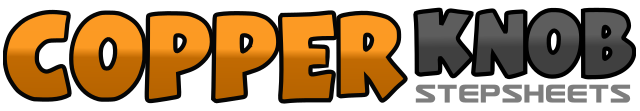 .......Count:16Wall:4Level:Beginner / Improver.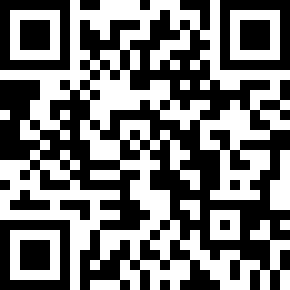 Choreographer:Step5678 (USA) - December 2020Step5678 (USA) - December 2020Step5678 (USA) - December 2020Step5678 (USA) - December 2020Step5678 (USA) - December 2020.Music:Cold - Chris StapletonCold - Chris StapletonCold - Chris StapletonCold - Chris StapletonCold - Chris Stapleton........1-2&Step R to right side (1), Rock L behind R (2), Recover weight to R (&)3-4&Step L to left side (3), Rock R behind L (4), Recover weight to L (&)5Step fwd onto ball of R foot into a full left turn (5)6&7Run fwd on L (6), Run fwd on R (&), Run fwd on L (7)8&1Step R fwd (8), Pivot ¼ turn left (weight on L) (&), Cross R over L (1)2&3Turn ¼ right-step L back (2), Turn ¼ right-step R to right side (&), Cross L over R (3)4&Turn ¼ left-step R back (4), Turn ¼ left-step L to left side (&)5-6Cross rock R over L (5), Recover on L (6)7-8Sway hips to right (7), Sway hips to left (8)